Obowiązek przekazania danych wynika z art. 11 ust. 1 ustawy z dnia 19 lipca 2019 r. o zapewnianiu dostępności osobom ze szczególnymi potrzebami (Dz.U. 2019 poz. 1696, z późn. zm.).Dane kontaktoweDział 1. Dostępność architektonicznaDział 2. Dostępność cyfrowaDane w tym dziale odnoszą się do zgodności z ustawą z dnia 4 kwietnia 2019 r. o dostępności cyfrowej stron internetowych i aplikacji mobilnych podmiotów publicznych (Dz.U. 2019 poz. 848), zwaną UdC, w związku z art. 2 oraz art. 6 pkt 2 ustawy UzD.Strony internetowe i aplikacje mobilne, dla których podmiot posiada deklarację dostępności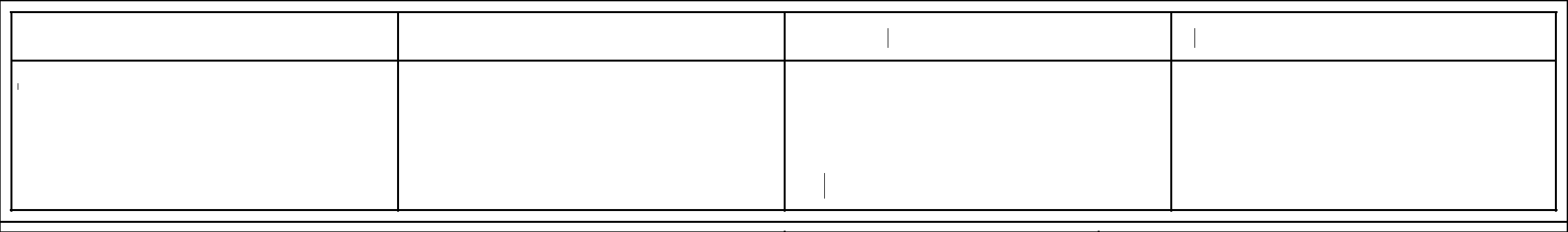 Prosimy o podanie informacji dotyczących stron, dla których podmiot nie posiada deklaracji dostępności:Lp.Adres strony internetowejZgodność z UdCProsimy o podanie informacji dotyczących aplikacji, dla których podmiot nie posiada deklaracji dostępności:Lp.Nazwa aplikacji mobilnej i adres do jej 
pobraniaZgodność z UdCNa stronie nie zapewniono alternatywy dla treści nietekstowej, na stronie internetowej nie została przewidziana alternatywa dla mediów zmiennych w czasie lub audiodeskrypcja dla materiałów wideo, dla informacji brak właściwej relacji, nie spełniono wymagań minimalnego kontrastu pomiędzy tekstem a tłem, treści spod kursora nie spełniają wszystkich trzech głównych wymagań, na stronie nie istnieją mechanizmy pozwalające na pominięcie bloków, nie zawarto celu linków w kontekście, brak widocznego fokusu aktualnie zaznaczonych elementów.Dział 3. Dostępność informacyjno-komunikacyjnaa. Kontakt telefoniczny	[ X ]TAKDział 4. Informacja o dostępie alternatywnymUwaga: poniższe pytania odnoszą się do okresu sprawozdawczego – tj. od 20.09.2019 r. do 01.01.2021 r.MINISTERSTWO FUNDUSZY I POLITYKI REGIONALNEJMINISTERSTWO FUNDUSZY I POLITYKI REGIONALNEJul. Wspólna 2/4, 00-926WarszawaNazwa i adres podmiotu publicznegoSzkoła Podstawowa nr 2 im. Tadeusza Kościuszki w Łęcznej ul. Szkolna 53, ul. Piłsudskiego 12Raport o stanie 
zapewniania dostępności 
podmiotu publicznegoPortal sprawozdawczy GUS portal.stat.gov.plUrząd Statystycznyul. St. Leszczyńskiego 48 20-068 LublinNumer identyfikacyjnyREGON	43039642700000Stan w dniu 01.01.2021 r.Termin przekazania: do 31.03.2021 r.E-mail sekretariatu podmiotuinfo@sp2leczna.plE-mail kontaktowy osoby, która wypełniła formularzinfo@sp2leczna.plTelefon kontaktowy815315593Data2021-03-11MiejscowośćŁĘCZNALokalizacja siedziby podmiotuLokalizacja siedziby podmiotuWojewództwoWOJ. LUBELSKIEPowiatPowiat łęczyńskiGminaŁęczna (miasto)Podmiot zobowiązany do złożenia raportu o stanie dostępności na podstawie art. 11 ust. 4. ustawy o zapewnianiu dostępności osobom ze szczególnymi potrzebami (UzD) do:Podmiot zobowiązany do złożenia raportu o stanie dostępności na podstawie art. 11 ust. 4. ustawy o zapewnianiu dostępności osobom ze szczególnymi potrzebami (UzD) do:[	]1) ministra właściwego do spraw rozwoju regionalnego[ X ]2) wojewody[	]3) nie dotyczy[	]1) ministra właściwego do spraw rozwoju regionalnego[ X ]2) wojewody[	]3) nie dotyczyW przypadku wskazania odpowiedzi „nie dotyczy” prosimy o podanie wyjaśnień:W przypadku wskazania odpowiedzi „nie dotyczy” prosimy o podanie wyjaśnień:Liczba budynków, w których podmiot prowadzi podstawową działalność i/lub obsługę interesantów:31 . Czy podmiot zapewnia w tym budynku (tych budynkach) wolne od barier poziome i pionowe przestrzenie komunikacyjne ?[	] TAK[ X ] NIE[	]W części budynków tak, w częścinieW przypadku odpowiedzi „W części budynków tak, w części nie” – prosimy o podanie liczby budynków, w których podmiot zapewnia wolne od barier poziome i pionowe przestrzenie komunikacyjne:2. Czy podmiot zastosował w tym budynku (tych budynkach) rozwiązania architektoniczne, środki techniczne lub posiada zainstalowane urządzenia, które umożliwiają dostęp do wszystkich pomieszczeń, z wyłączeniem[	] TAK[ X ] NIE [	]pomieszczeń technicznych?W części budynków tak, w części nieW przypadku odpowiedzi „W części budynków tak, w części nie” – prosimy o podanie liczby budynków, w których podmiot umożliwia dostęp do wszystkich pomieszczeń, z wyłączeniem pomieszczeń technicznych:Czy podmiot zapewnia w tym budynku (tych budynkach) informację na temat rozkładu pomieszczeń, co najmniej w sposób wizualny i dotykowy lub głosowy?[	] TAK[ X ] NIE[	]W części budynków tak, w częścinieW przypadku odpowiedzi „W części budynków tak, w części nie” – prosimy o podanie liczby budynków, w których podmiot zapewnia informację na temat rozkładu pomieszczeń, co najmniej w sposób wizualny i dotykowy lub głosowy:Czy podmiot zapewnia (umożliwia, dopuszcza) wstęp do tego budynku (tych budynków) osobie korzystającej z psa asystującego?[ X ] TAK [	] NIE[	]W części budynków tak, w częścinieW przypadku wskazania odpowiedzi „W części budynków tak, w części nie” – prosimy o podanie liczby budynków, do których podmiot zapewnia wstęp osobie korzystającej z psa asystującego:Czy podmiot zapewnia w przypadku tego budynku (tych budynków) osobom ze szczególnymi potrzebami możliwość ewakuacji lub uratowania w inny sposób?[ X ] TAK [	] NIE[	]W części budynków tak, w częścinieW przypadku odpowiedzi „W części budynków tak, w części nie” – prosimy o podanie liczby budynków, w których podmiot zapewnia osobom ze szczególnymi potrzebami możliwość ewakuacji lub uratowania w inny sposób:Komentarze i uwagi dotyczące dostępności architektonicznejProszę zamieścić tu słowny opis dostępności architektonicznej, wykraczający poza informacje ujęte powyżej – opis ten będzie stanowić część raportu, który są Państwo zobowiązani opublikować na swojej stronie podmiotowej Biuletynu Informacji Publicznej, a w przypadku braku strony podmiotowej Biuletynu Informacji Publicznej – na swojej stronie internetowejSzkoła Podstawowa nr 2 im. T. Kościuszki w Łęcznej mieści się w 3 budynkach. Budynki są częściowo dostępne dla osób ze szczególnymi potrzebami. Osoby z trudnościami w poruszaniu się mogą liczyć na kontakt z pracownikiem szkoły, po zawiadomieniu o takiej potrzebie na parterze każdego budynku szkoły. Część budynku przy ul. Szkolnej 53 posiada: specjalnie przystosowane podjazdy, szerokie korytarze i łazienkę dla osób niepełnosprawnych. Szkoła posiada wyznaczone jedno miejsce parkingowe dla osób niepełnosprawnych. Wejście główne jest zadaszone i znajduje się od strony ulicy. Budynek ma trzy kondygnacje, nie posiada windy. Wejście do budynku przy ul. Staszica 17 jest zadaszone. Budynek ma dwie kondygnacje, nie posiada windy. Do budynku przy ul. M. Piłsudskiego 12 osobyze szczególnymi potrzebami mogą się dostać wejściem bocznym wyposażonym w podjazd. Budynek ma trzy kondygnacje, nie posiada windy. Szkoła posiadawyznaczone jedno miejsce parkingowe dla osób niepełnosprawnych.1. Liczba prowadzonych stron internetowych i udostępnianych aplikacji mobilnych, dla których podmiot posiada deklarację dostępnościLiczba stron:11. Liczba prowadzonych stron internetowych i udostępnianych aplikacji mobilnych, dla których podmiot posiada deklarację dostępnościLiczba stron:1. Liczba prowadzonych stron internetowych i udostępnianych aplikacji mobilnych, dla których podmiot posiada deklarację dostępnościLiczba aplikacji:01. Liczba prowadzonych stron internetowych i udostępnianych aplikacji mobilnych, dla których podmiot posiada deklarację dostępnościLiczba aplikacji:2. Liczba prowadzonych stron internetowych i udostępnianych aplikacji mobilnych, dla których podmiot nie posiada deklaracji dostępnościLiczba stron:02. Liczba prowadzonych stron internetowych i udostępnianych aplikacji mobilnych, dla których podmiot nie posiada deklaracji dostępnościLiczba stron:2. Liczba prowadzonych stron internetowych i udostępnianych aplikacji mobilnych, dla których podmiot nie posiada deklaracji dostępnościLiczba aplikacji:02. Liczba prowadzonych stron internetowych i udostępnianych aplikacji mobilnych, dla których podmiot nie posiada deklaracji dostępnościLiczba aplikacji:Komentarze i uwagi dotyczące dostępności cyfrowej (proszę zamieścić tu słowny opis dostępności cyfrowej,wykraczający poza informacje ujęte powyżej – opis ten będzie stanowić część raportu, który są Państwo zobowiązani opublikować na swojej stronie podmiotowej Biuletynu Informacji Publicznej, a w przypadku braku strony podmiotowej Biuletynu Informacji Publicznej – na swojej stronie internetowej)1. Czy podmiot zapewnia osobom ze szczególnymi potrzebami obsługę z wykorzystaniem niżej wymienionych sposobów/środków wspierających komunikowanie się?(proszę zaznaczyć jedną odpowiedź dla każdego sposobu/środka wymienionego w podpunktach a–h)[	] NIEb . Kontakt korespondencyjny[ X ] TAK [	] NIEPrzesyłanie wiadomości tekstowych, w tym z wykorzystaniem wiadomości SMS, MMS lub komunikatorów internetowych[	] TAK[ X ] NIEd . Komunikacja audiowizualna, w tym z wykorzystaniem komunikatorów internetowych[	] TAK[ X ] NIEe . Przesyłanie faksów[ X ] TAK [	] NIEf. Wykorzystanie tłumacza języka migowego przez strony internetowe i/lub aplikacje (tłumaczenie online)[	] TAK[ X ] NIEg . Pomoc tłumacza języka migowego – kontakt osobisty[	] TAK[ X ] NIEW przypadku zaznaczenia odpowiedzi „TAK” – prosimy określić w jakim czasie od zgłoszenia potrzeby podmiot zapewnia kontakt osobisty z tłumaczem języka migowego:[	]od razu[	]w ciągu 1 dnia roboczego[	]w ciągu 2-3 dni roboczych[	]powyżej 3 dni roboczychh. Kontakt z pomocą tłumacza-przewodnika (kontakt osobisty)[	] TAK[ X ] NIECzy podmiot posiada urządzenia lub środki techniczne do obsługi osób słabosłyszących, takich jak np. pętle indukcyjne, systemy FM, systemy na podczerwień (IR), systemy Bluetooth?[	] TAK[ X ] NIEW przypadku zaznaczenia odpowiedzi „TAK” – prosimy o podanie liczby posiadanych urządzeń lub środków technicznych do obsługi osób słabosłyszących:Liczba prowadzonych przez podmiot stron internetowych:(liczba ta powinna być zgodna z sumą stron internetowych wykazanych w Dziale 2)1Czy podmiot zapewnia na tej stronie internetowej (tych stronach internetowych) informację o zakresie swojej działalności (głównych zadaniach podmiotu) w postaci:(zaznaczyć jedną odpowiedź dla każdego sposobu/środka wymienionego w podpunktach a–c)Czy podmiot zapewnia na tej stronie internetowej (tych stronach internetowych) informację o zakresie swojej działalności (głównych zadaniach podmiotu) w postaci:(zaznaczyć jedną odpowiedź dla każdego sposobu/środka wymienionego w podpunktach a–c)tekstu odczytywalnego maszynowo?[	] TAK[ X ] NIE[	]Na części stron tak, na części nieW przypadku odpowiedzi „Na części stron tak, na części nie” – prosimy o podanie liczby stron, na których podmiot zapewnia informację o zakresie swojej działalności w postaci tekstu odczytywalnego maszynowo:nagrania treści w polskim języku migowym (PJM) w postaci pliku wideo?[	] TAK[ X ] NIE[	]Na części stron tak, na części nieW przypadku odpowiedzi „Na części stron tak, na części nie” – prosimy o podanie liczby stron, na których podmiot zapewnia informacje o zakresie swojej działalnościw postaci nagrania treści w polskim języku migowym:c. informacji w tekście łatwym do czytania (ETR)?[	] TAK[ X ] NIE[	]Na części stron tak, na części nieW przypadku odpowiedzi „Na części stron tak, na części nie” – prosimy o podanie liczby stron, na których podmiot zapewnia informacje o zakresie swojej działalności w postaci informacji w tekście łatwym do czytania:4. Czy podmiot zapewniał w okresie sprawozdawczym – tj. od 20.09.2019 r. do 01.01.2021 r. – na wniosek osoby ze szczególnymi potrzebami możliwość komunikacji w formie określonej w tym wniosku?(proszę zaznaczyć jedną odpowiedź)[	] TAK[ X ] NIEW przypadku odpowiedzi„TAK” – prosimy o podanie poniżej dodatkowych informacji:W przypadku odpowiedzi„TAK” – prosimy o podanie poniżej dodatkowych informacji:Liczba wniosków – ogółem:Nazwy użytych form komunikacji określonych we wnioskach ze wskazaniem liczby użyć każdej z tych form:(wpisać słownie np. alfabet Lorma - 1 raz, druk w alfabecie Braille’a - 3 razy)Czy w okresie sprawozdawczym podmiot zapewniał dostęp alternatywny w postaci wsparcia innej osoby?(proszę zaznaczyć jedną odpowiedź)[	] TAK[ X ] NIEW przypadku odpowiedzi „TAK” – prosimy o podanie poniżej dodatkowych informacji:W przypadku odpowiedzi „TAK” – prosimy o podanie poniżej dodatkowych informacji:Liczba przypadków zastosowania dostępu alternatywnego w postaci wsparcia innej osoby:Uzasadnienie zastosowania tego rodzaju dostępu alternatywnegoCzy w okresie sprawozdawczym podmiot zapewniał dostęp alternatywny w postaci wsparcia technologicznego, w tym z wykorzystaniem nowoczesnych technologii?(proszę zaznaczyć jedną odpowiedź)[	] TAK[ X ] NIEW przypadku odpowiedzi „TAK” – prosimy o podanie poniżej dodatkowych informacji:W przypadku odpowiedzi „TAK” – prosimy o podanie poniżej dodatkowych informacji:Liczba przypadków zastosowania dostępu alternatywnego w postaci wsparcia technologicznego:Uzasadnienie zastosowania tego rodzaju dostępu alternatywnegoCzy w okresie sprawozdawczym podmiot zapewniał dostęp alternatywny w postaci zmian w organizacji funkcjonowania podmiotu?(proszę zaznaczyć jedną odpowiedź)[	] TAK[ X ] NIEW przypadku odpowiedzi „TAK” – prosimy o podanie poniżej dodatkowych informacji:W przypadku odpowiedzi „TAK” – prosimy o podanie poniżej dodatkowych informacji:Liczba przypadków zastosowania dostępu alternatywnego w postaci zmian w organizacji funkcjonowania podmiotu:Uzasadnienie zastosowania tego rodzaju dostępu alternatywnegoCzy w okresie sprawozdawczym podmiot zapewniał dostęp alternatywny w sposób inny niż wymienione wyżej?(proszę zaznaczyć jedną odpowiedź)[	] TAK[ X ]NIEW przypadku odpowiedzi„TAK” – prosimy o podanie poniżej dodatkowych informacji:W przypadku odpowiedzi„TAK” – prosimy o podanie poniżej dodatkowych informacji:Liczba przypadków zastosowania dostępu alternatywnego w sposób inny niż wymienione wyżej:Na czym polegało zapewnienie dostępu alternatywnego w sposób inny niż wymienione wyżej:Uzasadnienie zastosowania tego rodzaju dostępu alternatywnego